ПРЕСС-РЕЛИЗАрбитражный суд Свердловской области сообщает, что 03 июня              2016 года в суд поступило Дело № А60-27598/2016 Истцы: Коробов Сергей Александрович, Коробова Наталья АлександровнаОтветчики: Иванова Марина Александровна, Гулин Евгений АнатольевичТретьи лица: закрытое акционерное общество «Ведение реестров компаний»; закрытое акционерное общество «Строймонтаж»Предмет спора: о признании недействительным договора, признании прав на акции и восстановлении корпоративного контроля над ЗАО «Строймонтаж», обязании реестродержателя внести запись.Стадия рассмотрения: определением Арбитражного суда Свердловской области от 15.06.2016 исковое заявление Коробова Сергея Александровича, Коробовой Натальи Александровны к Ивановой Марине Александровне, Гулину Евгению Анатольевичу о признании недействительным договора, признании прав на акции и восстановлении корпоративного контроля над ЗАО «Строймонтаж», обязании реестродержателя внести запись, принято к производству Арбитражного суда Свердловской области, возбуждено производство по делу № А60-27598/2016. На 21 июля 2016 г. в 11 ч. 30 мин. в помещении суда по адресу: 620075, г. Екатеринбург, ул. Шарташская, д. 4, зал № 402 назначено предварительное судебное заседание арбитражного суда. К участию в деле в качестве третьих лиц, не заявляющих самостоятельные требования относительно предмета спора, привлечены:- ЗАО «Ведение реестров компаний»; - ЗАО «Строймонтаж».Определением Арбитражного суда Свердловской области от 23.06.2016 по делу № А60-27598/2016 удовлетворено заявление Коробовой Н.А. о принятии мер по обеспечению иска.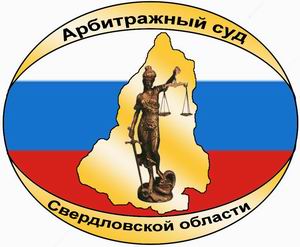 АРБИТРАЖНЫЙ СУДСВЕРДЛОВСКОЙ ОБЛАСТИул. Шарташская, д.4,г. Екатеринбург, 620075тел. (343) 376-10-76, факс (343) 371-40-20e-mail: А60.pressa@arbitr.ruwww.ekaterinburg.arbitr.ru